1. Klicka på Ändra i åtgärden, vilken man önskar radera… 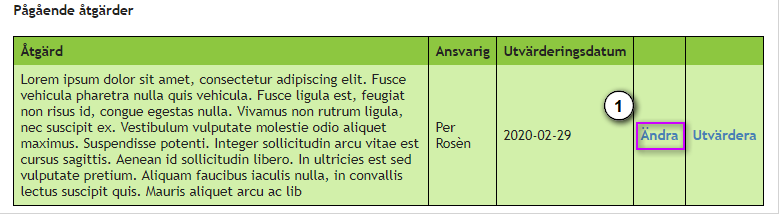 … Så att följande fönster blir synligt.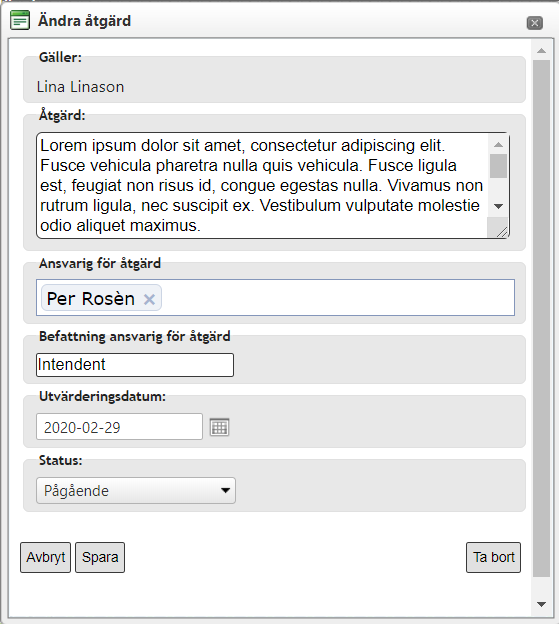 2. Klicka Ta bort.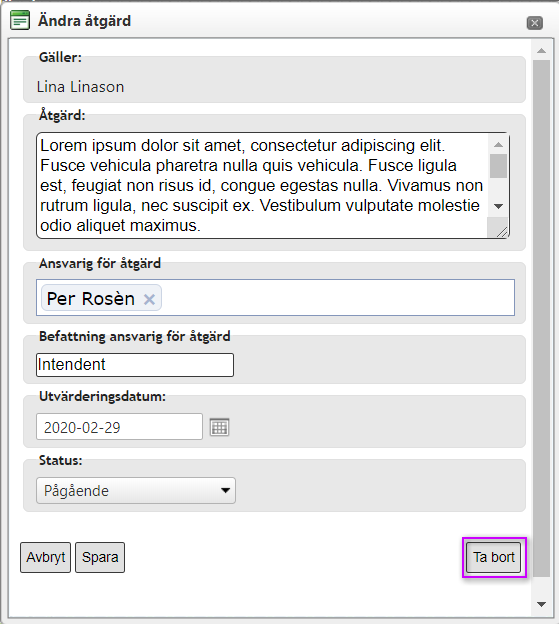 3. Klicka OK i den dialog som öppnas i webbläsaren.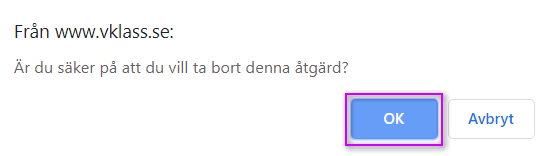 Resultatet efter att man klickat OK, är följande.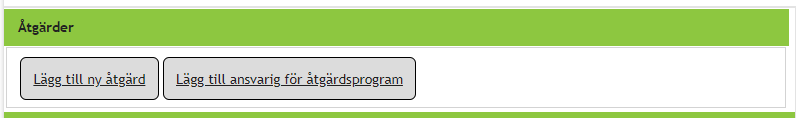 Din Åtgärd är därmed Raderad!OBS! Om det existerar Åtgärder sedan tidigare är de dessa man noterar efter att man utförd proceduren. 